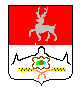 Земское собраниеБольшемурашкинского района Нижегородской области Р Е Ш Е Н И Е     27.09.2007 г.                                                                                № 79Об утверждении Положения о порядке перечислениямуниципальными унитарными предприятиямив бюджет Большемурашкинского районачасти прибыли, остающейся после уплатыналогов и иных обязательных платежейв распоряжении муниципальных унитарных предприятий, созданных районом   В соответствии с пунктом 4 статьи 41 и пунктом 1 статьи 42  Бюджетного кодекса Российской Федерации, со статьей 295 Гражданского кодекса  Российской Федерации, с пунктом 2 статьи 17 Федерального закона от 14 ноября 2002 года № 161 «О государственных и муниципальных унитарных предприятиях» и статьей 7 Положения о бюджетном процессе в Большемурашкинском районе от 22 ноября 2005 года № 13 Земское собрание района  р е ш и л о:1. Утвердить Положение о порядке перечисления муниципальнымиунитарными предприятиями  в бюджет Большемурашкинского района части прибыли, остающейся после уплаты налогов и иных обязательных платежей в распоряжении муниципальных унитарных предприятий, созданных районом (прилагается).2. Рекомендовать органам местного самоуправления муниципальных поселений Большемурашкинского района принять соответствующий  нормативный акт.3. Решение вступает в силу с момента подписания.Глава местного самоуправления,председатель Земского собрания                                                        Е.Ю. Кныш                                Утвержденорешением Земского собранияБольшемурашкинского районаот 27.09.2007 г. №79                                                     Положениео порядке перечисления муниципальными унитарнымипредприятиями в бюджет Большемурашкинского районачасти прибыли, остающейся после уплаты налогов ииных обязательных платежей в распоряжении муниципальных унитарных предприятий, созданных районом 1. Настоящее Положение о порядке перечисления муниципальными унитарными предприятиями в бюджет Большемурашкинского районачасти прибыли, остающейся после уплаты налогов и иных обязательных платежей в распоряжении муниципальных унитарных предприятий, созданных районом (далее  - Положение), разработано в целях повышения эффективности использования муниципального имущества и обеспечения получения в бюджет части прибыли муниципальных унитарных предприятий.2. Определить администратором доходов районного бюджета от поступлений части прибыли муниципальных унитарных предприятий, остающейся после уплаты налогов и иных обязательных платежей в бюджет Большемурашкинского района комитет по управлению экономикой администрации Большемурашкинского района (далее- Комитет).3. Комитет представляет в управление финансов  администрации Большемурашкинского района в срок до 1 июня года, предшествующего планируемому, предложения по объему поступлений в бюджет района части прибыли муниципальных унитарных предприятий. 	4. Объем прибыли, остающийся в распоряжении муниципального унитарного предприятия после уплаты налогов и иных обязательных платежей, подлежащей перечислению в бюджет Большемурашкинского района, определяется решением Земского собрания района о районном бюджете на очередной финансовый год.          При этом прибыль, подлежащая перечислению в бюджет Большемурашкинского района, рассчитывается путем уменьшения  суммы прогнозируемой  части прибыли ( нераспределенной прибыли) предприятия за прошедший год на сумму утвержденных в составе программы деятельности предприятия на текущий период расходов на реализацию мероприятий по развитию предприятия, осуществляющего за счет чистой прибыли. Чистая прибыль (нераспределенная прибыль) определяется на основании данных бухгалтерской отчетности.            Задания по перечислению части прибыли, остающейся в распоряжении предприятия после уплаты налогов  и иных обязательных платежей. Подлежащей перечислению в бюджет Большемурашкинского района, устанавливаются администрацией Большемурашкинского района.  	5. Действие настоящего Положения распространяется на на муниципальные унитарные предприятия, для которых в соответствии с решением администрации Большемурашкинского района установлены задания по перечислению в районный бюджет части прибыли. Остающейся в распоряжении предприятия после уплаты налогов и иных обязательных платежей, подлежащей перечислению в бюджет Большемурашкинского района. 6. Сумма, подлежащая перечислению в бюджет Большемурашкинского района (далее- платеж), исчисляется муниципальным унитарным предприятием самостоятельно по итогам финансово-хозяйственной деятельности на основании данных бухгалтерской отчетности с учетом установленных размеров отчислений. 	7. Расчет по исчислению суммы платежа представляется  муниципальным  унитарным предприятием в Комитет не позднее 10 дней после предоставления годового отчета в налоговый орган.  	8. Расчет общей суммы платежа осуществляется унитарным муниципальным предприятием в соответствии с приложением к настоящему Положению. 9. Установить срок перечисления части прибыли в бюджет Большемурашкинского района по итогам года – не позднее 1 мая года, следующего за отчетным. 	10. Датой уплаты платежа  является дата перечисления  денежных средств в бюджет Большемурашкинского района на соответствующий код бюджетной классификации.11. Излишне внесенные суммы платежа засчитываются в счет очередных платежей.12. За нарушение сроков внесения части прибыли, остающейся в распределении муниципального унитарного предприятия после уплаты налогов и иных обязательных платежей, подлежащей перечислению в бюджет Большемурашкинского района применяются финансовые санкции в виде взыскания пени в размерах. Предусмотренных федеральным законодательством о налогах и сборах. 13. Руководители муниципальных унитарных предприятий несут персональную ответственность за достоверность данных о результатах финансово-хозяйственной деятельности предприятия, предоставление отчетности. 14. Учет и контроль за правильностью исчисления и своевременностью уплаты платежей в бюджет Большемурашкинского района осуществляет Комитет.15.Администрация Большемурашкинского района имеет право назначить аудит бухгалтерской отчетности муниципального предприятия независимым аудитом.Приложениек Положениюо порядке перечисления муниципальными унитарнымипредприятиями в бюджет Большемурашкинского районачасти прибыли, остающейся после уплаты налогов ииных обязательных платежей в распоряжении муниципальных унитарных предприятий, созданных районом,утвержденного решением Земского собранияБольшемурашкинского района от27.09.2007г. № 79Штамп предприятияДата«   «___________200 г.                       В  комитет по управлению экономикой администрации                                        Большемурашкинского районаРАСЧЕТЧАСТИ ПРИБЫЛИ ОТ ИСПОЛЬЗОВАНИЯ ИМУЩЕСТВА, ЗАКРЕПЛЕННОГО НА ПРАВЕ ХОЗЯЙСТВЕННОГО ВЕДЕНИЯ ЗА МУНИЦИПАЛЬНЫМ ПРЕДПРИЯТИЕМ                          ___________________________________________                                  За_________________ 20  г.ИНН/КППРуководитель   _________________________________                              Подпись М.П.                                              Ф.И.О.Главный бухгалтер________________________________                                Подпись М.П.                                              Ф.И.О.                                                                                                                               Отметка о принятии расчетаФамилия  ответственного лица(исполнителя)____________________________________ тел.__________ПоказателиПо данным плательщикаПо данным представленным в Комитет( заполняет Комитет)1 Прибыль, используемая для расчета платежа части прибыли (строка 190 «Чистая прибыль» формы 2 «Отчет о прибылях и убытках»2. % отчисления в местный бюджет3.Сумма платежа части прибыли от использования имущества, закрепленного на праве хозяйственного ведения за муниципальным предприятием ( стр. 1х стр2.)4. Ранее перечислено (в соответствии с платежными поручениями) в бюджет платежа части прибыли- всего5. К доплате6. К уменьшению